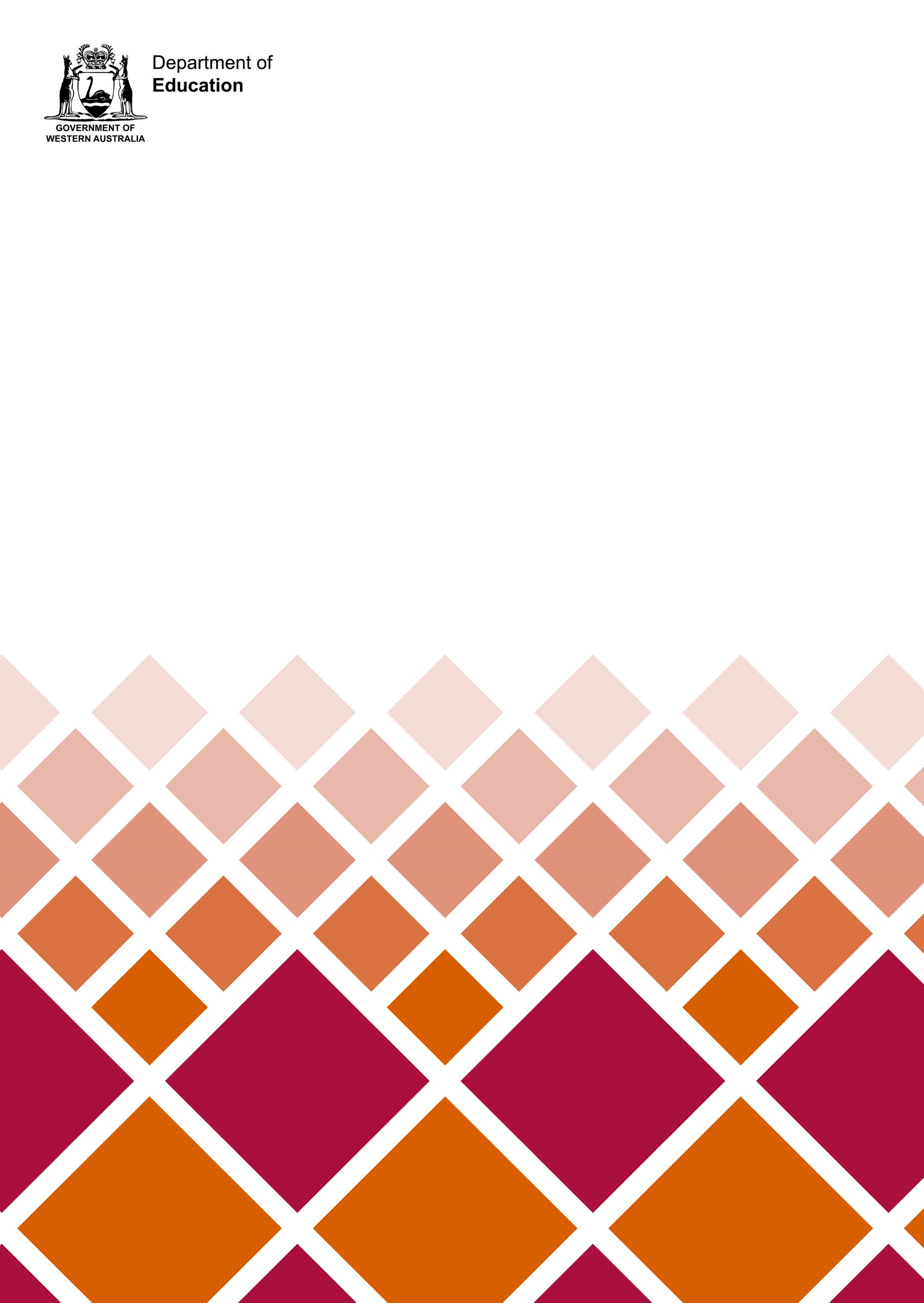 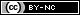 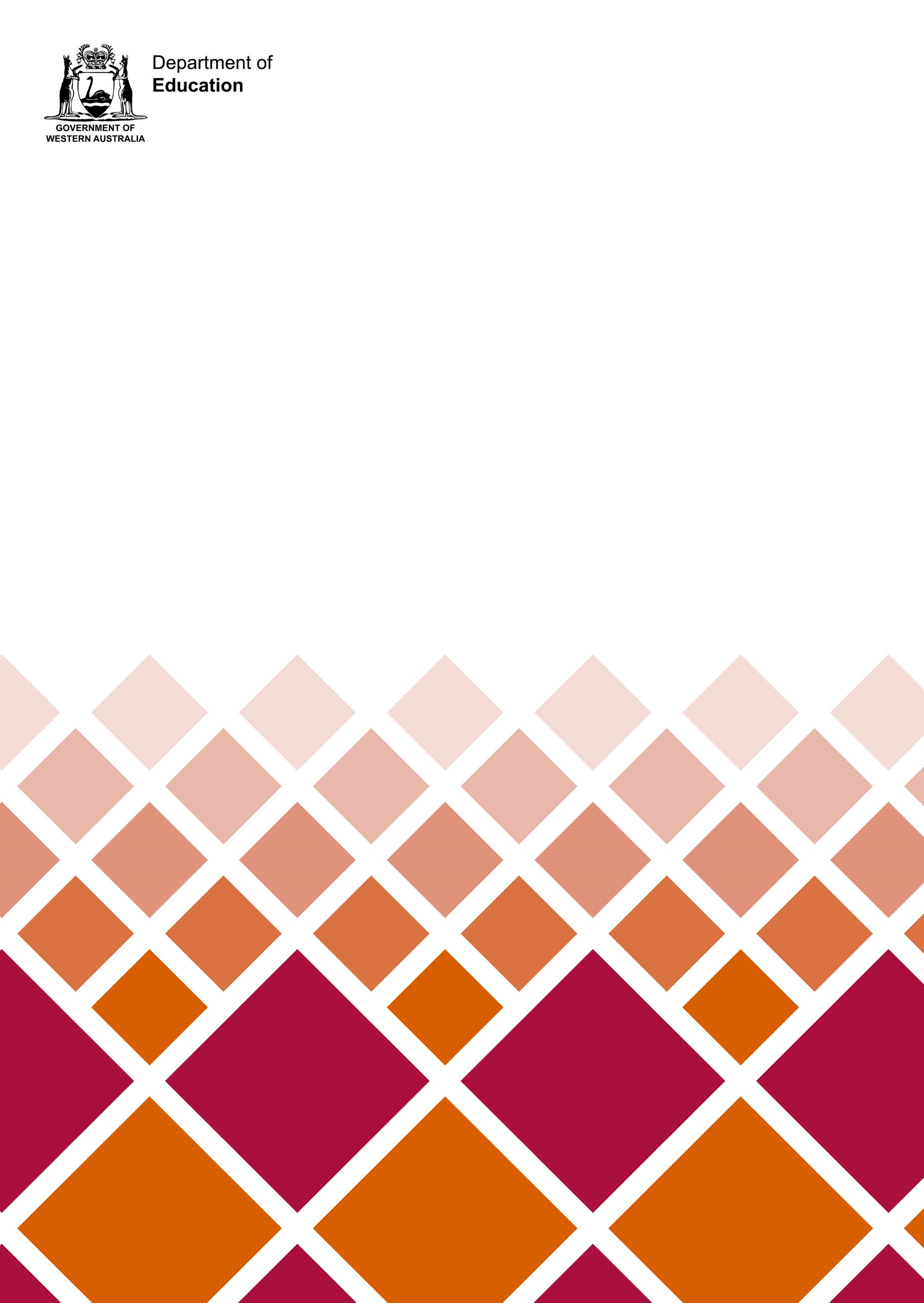 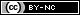 EXPLANATORY NOTESWhat is a registration change?A school wishing to make certain changes to its registration must apply for approval to the Director General of the Department of Education.  Registration changes are:a change to the name of the school;a change to the address of the school or the address of any of its premises (i.e. campuses);the addition or discontinuation of a campus;the addition or discontinuation of year level(s) of education provided;the addition or discontinuation of curriculum(s) provided; a change to the name of the governing body; and/ortransfer to a new governing body.The cancellation of a school’s registration (i.e. to close a school entirely) is not a registration change and cannot be requested with this form.  A governing body wishing to cancel a school’s registration should contact the Non-Government School Regulation Directorate (NGSRegulation@education.wa.edu.au). It is an offence to operate a school in accordance with registration changes that have not been approved by the Director General [section 156A of the School Education Act 1999 (the Act)].Significant registration changesAn application for the following registration change(s) can only be made if the school has a current Advance Determination in favour of the change from the Minister for Education and Training:to relocate the school or a campus of the school;to open an additional campus of the school; and/orto provide one or more additional year levels of education, where the school is not already registered for year levels in that education stage (ie. pre-compulsory, primary, secondary).These situations are known as significant registration changes and are listed in regulation 129 of the School Education Regulations 2000.When to submit an applicationAn application for registration change must be submitted on this form at least six months before the change is proposed to be implemented or such shorter period as approved by the Director General.  The Director General may refuse to consider the application in a shorter timeframe. The above requirements can be found in sections 158A, 159B and 161A of the Act.  Section 161(1) is also relevant.Relevant factorsUnder section 161A of the Act, the Director General will approve an application for registration change if satisfied about those of the following matters from section 160(1) which, in the Director General’s opinion, are relevant to the application:the governing body has the ownership, management or control of the school;the constitution of the governing body is satisfactory for the purposes of the Act;each member of the governing body is a fit and proper person to operate a school;the school will observe the standards determined by the Minister for Education and Training under section 159(1);day-to-day management of the school by the Principal will be separate from overall governance;the governing body will be accountable for:development and implementation of an effective strategic direction for the school;development and implementation of effective processes to plan for, monitor and achieve improvements in student learning;effective management of the school’s financial resources; andcompliance with all written and other laws that apply;the school will provide a satisfactory standard of education;the school will provide satisfactory levels of care; andin the case of a significant registration change, there has been no material change to the information provided in support of the advance determination application.The Director General may, in writing, request the governing body to provide further information relevant to the application.  The Director General may refuse to consider an application if the governing body does not comply with such a request [section 159B(6) of the Act].If not satisfied as to the matters referred to in section 160(1) of the Act, the Director General may approve the application with quality improvement notice(s), condition(s), or direction(s), or may refuse to approve the application [section 161A(2)].APPLICATION FOR REGISTRATION CHANGEThe Director General’s decisions about registration change are informed by a risk-based assessment which takes account of information about the governing body and/or school, including information about past and current compliance with the registration standards and the other requirements of the Act.  These are described in detail in the Department’s Guide to the registration standards and other requirements for non-government schools.The risk-based approach ensures that the scope, depth and nature of regulatory activity is both relevant to the application for registration change, informed by an applicant’s compliance history, and proportionate to the risk associated with potential non-compliance.  The risk-based approach also guides the specification and differentiation of information required in support of the application for a registration change.Any risks identified would be expected to cause more focused examination of compliance, proportionate to the concerns that are identified. HOW TO COMPLETE THIS APPLICATIONPart A and Part BPlease complete the governing body and school details in Part A, and complete the relevant sections of Part B. Submit Parts A and B.  These Parts, once completed and submitted as required, constitute a completed application for registration change. Required attachments are designated by the paperclip icon 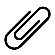 Hover over the information icon  for additional information about that item.Part CFollowing the submission of Parts A and B, schools may be asked to provide further information which will be specified in Part C.  Part C is the first request for further information and a due date for submission will be specified.  The Director General may also request further information following receipt of the Part C documentation.  Please note that failure to respond to these requests for information in full may result in the Director General refusing to consider the application [section 159B(6) of the Act applies].Registration visitTo facilitate consideration of an application for registration change, a visit to the school may be required.  If a visit is to be undertaken, the Department will contact the school to arrange a date and to outline the aspects of the standards and other requirements that will be the focus of the visit and further information, if any, to be made available on the day of the visit.SubmissionNGSRegulation@education.wa.edu.au; or151 Royal Street EAST PERTH   WA   6892Attention: Regulation Officer (Schools), Non-Government School RegulationEnquiriesT: (08) 9441 1947E: NGSRegulation@education.wa.edu.au Application form published 10 November 2022PART A – APPLICANT DETAILSGoverning BodySchool detailsAdministrationPART B: THE REGISTRATION CHANGE(S)Indicate the nature of the registration change(s):Specify the proposed date of implementation of the change Application to change a school’s nameSpecify the proposed new school name Outline the reason for the proposed changeApplication to change a school’s address (not involving a change of location)Specify the proposed new school addressOutline the reason for the proposed changeApplication to change the school’s location or the location of a campusSpecify the details of the new school/campus location belowOutline the reason for the proposed changeStandard 5 – Premises and facilitiesWhat indoor and outdoor space is available for Pre-Kindergarten and/or Kindergarten students, and how many students use these at any one time?How will the school ensure:Describe process or insert policy nameLevels of careHow does the school propose to identify onsite and offsite risks to students? How will the school ensure that it adequately mitigates these risks?Application to add a campusSpecify the details of the new campus belowOutline the reason for the proposed changeProvide current and projected enrolments for each year level at the proposed new sitePrimary yearsSecondary yearsStandard 2 – Staff to Student Ratios Specify the staff to student ratio information related to the proposed new campus Standard 4 – Staff Please confirm if the current school policies related to staff such as the Codes of conduct, staff induction and professional development, student safety and wellbeing policies etc. will be implemented at the new campus. Specify any site-specific variationsHow does the school ensure:Describe process or insert policy nameStandard 5 – Premises and facilitiesWhat indoor and outdoor space is available for Pre-Kindergarten and/or Kindergarten students, and how many students use these at any one time (if applicable)?Only applicable for premises built or commissioned for Pre-Kindergarten and/or Kindergarten since August 2012.How does the school ensure:Describe process or insert policy nameApplication to discontinue a campusSpecify the details of the discontinued campus belowOutline the reason for the proposed changeProvide current student numbers for each year level at the discontinued campusPrimary yearsSecondary yearsHow will the school assist all students currently attending the campus to transition to another campus or school?Application to add year levelsSpecify the current and proposed year levels belowProvide current and projected enrolments for each year level at the proposed new sitePrimary yearsSecondary yearsOutline the reason for the proposed changeStandard 1 - CurriculumSpecify the intended curriculum for the proposed additional year levels in the table below:Standard 2 – Staff to Student Ratios Please specify the staff to student ratio information related to the additional year levels Standard 3 – Days and Hours of Instruction 31) How many hours of instruction will each additional year level receive?Standard 4 – Staff 32) How does the school ensure:Describe process or insert policy nameStandard 5 – Premises and Facilities33) Will new buildings/facilities be built to accommodate the additional year levels?If answered yes complete Item 34.34) How will the school ensure:Describe process or insert policy name35) What indoor and outdoor space is available for Pre-Kindergarten and/or Kindergarten students, and how many students use these at any one time?Only applicable for premises built or commissioned for Pre-Kindergarten and/or Kindergarten since August 2012.Standard 13 – Minimum Age of Enrolment36) for schools seeking approval to add Pre-Kindergarten, please specify the date of birth range of students to be considered for enrolment in Pre-Kindergarten and outline how the date of birth will be verified.Application to discontinue year levels37) Specify the current and proposed year levels below38) Outline the reason for the proposed changeHow will the school assist all students currently attending the campus and affected by the discontinuation of year levels to transition to another campus or school?Application to change, discontinue or add curriculumStandard 1 – CurriculumSpecify the current and proposed additional curricula in the table belowOutline the reason for the proposed changeApplication to change the name of the school’s governing bodySpecify the proposed new governing body name Outline the reason for the proposed changeApplication to change the school’s governing bodySpecify the details of the new governing body belowOutline the reason for the proposed changeGovernanceWhich of the following does the governing body have of the school (check all which apply)?When was the changed/new constitution approved at a General Meeting?How are conflicts of interest managed by the governing body (check all which apply)? How does the governing body ensure a separation between its overall governance of the school and the day-to-day management and control of the school by the Principal (check all which apply)?What are the quorum requirements for a governing body meeting?Have the quorum requirements been met for every governing body meeting in the past two years? If not, what has the governing body done to address this?Register of governing body membersSigned on behalf of the governing body * by:* A signatory who is not the Chair of the governing body named as the applicant must attach evidence of authority to submit this register on behalf of the governing body.Important Note: On the appointment of a new member to, or the retirement of an existing member from, the governing body, a completed Notice – Change of Constitution or Governing Body Member must be provided within 30 calendar days to the Director General together with a statutory declaration made by the Chair as to each new member’s fitness and propriety.Statutory declarationOaths, Affidavits and Statutory Declarations Act 2005This Statutory Declaration must be completed by the Chair of the school’s governing body. Enter or select information in the highlighted fields then print the document. Have your signature witnessed by an authorised witness.
I,  of  (address), , sincerely declare as follows: I am the chair of , the governing body of  and make this declaration in that capacity concerning the members of the management committee, council or board of directors of  herein referred to as “the members”.In this declaration, as required by School Education Act 1999, section 160(5), a relevant relationship refers to a relationship between a board member and another person, or between two or more board members, which fits one of the following:employer and employeebusiness partnersdirector of a body corporate and the body corporateinvolved in the control or management of a body corporate and the body corporateholds an interest in at least 5% of the share capital of a body corporate and the body corporatejoint trustee or joint beneficiary.Chair’s assessment of members’ fitness and proprietyThe members are required to provide evidence of their eligibility, fitness and propriety to serve as members to me as chair and I have assessed the evidence so provided.On the basis of my assessment, I am satisfied that all of the members are eligible to serve, and are not disqualified from serving, on a management committee, council or board of directors in accordance with (select one which applies): On the basis of my assessment, I am satisfied that none of the members:has ever been refused a Working With Children Card or its equivalent in Australia or any other country, except on the basis that they were not engaged in child-related work (Note: in WA this refusal includes being issued with an interim negative notice or a negative notice under the Working with Children (Criminal Record Checking) Act 2004); or has a conflict of interest that cannot be effectively managed by the governing body in accordance with the applicable legislation.I have obtained a statement from each member as to his or her knowledge of the past conduct of the persons and companies with whom he or she has a relevant relationship (as defined in clause 2) and I am of the opinion that (select one which applies):	none of the members is aware of having a relevant relationship with a person or company who has been convicted within the last five years or, if convicted and imprisoned, released within the last five years, in respect of an offence involving fraud, theft or breach of a fiduciary relationship, however described, whether committed in Australia or elsewhere.OR	in each case of a member who is aware of having a relevant relationship with a person or company who has been convicted within the last five years or, if convicted and imprisoned, released within the last five years, in respect of an offence involving fraud, theft or breach of a fiduciary relationship, however described, whether committed in Australia or elsewhere, the relationship should not preclude that member from membership of the governing body for reasons I have documented.Chair’s fitness and proprietyI am eligible to serve and am not disqualified from serving as both member and chair of the management committee, council or board of directors of  in accordance with (select one which applies): I:have never been refused a Working With Children Card or its equivalent in Australia or any other country, except on the basis that I was not engaged in child-related work (Note: in WA this refusal includes being issued with an interim negative notice or a negative notice under the Working with Children (Criminal Record Checking) Act 2004); andhave no conflict of interest that cannot be effectively managed by the governing body in accordance with the applicable legislation.I: (select one which applies)	 am not aware of having a relevant relationship with a person or company who has been convicted within the last five years or, if convicted and imprisoned, released within the last five years, in respect of an offence involving fraud, theft or breach of a fiduciary relationship, however described, whether committed in Australia or elsewhere.OR	 am aware of having a relevant relationship with a person or company who has been convicted within the last five years or, if convicted and imprisoned, released within the last five years, in respect of an offence involving fraud, theft or breach of a fiduciary relationship, however described, whether committed in Australia or elsewhere, and attach a statement as to the nature of that relationship in a sealed envelope addressed to the Director General, Department of Education, and marked “confidential”. Further, I have made the members aware of this relationship.DeclarationThis declaration is true and I know that it is an offence to make a declaration knowing that it is false in a material particular.This declaration is made under the Oaths, Affidavits and Statutory Declarations Act 2005 (WA) at  on in the presence of:Premises and facilities declarationThe school’s buildings, facilities and grounds (including off-campus sites) are required to meet all legal standards and fully comply with safety and health requirements.Buildings and groundsVehiclesBoarding – buildings and facilities (if applicable)Signed for and on behalf of the governing body * by:* A signatory who is not the Chair of the governing body named as the applicant must attach evidence of authority to make this declaration on behalf of the governing body.Submission of Application for Registration ChangeThis application for change of registration is made by me on behalf of .I certify that, to the best of my knowledge and belief, all of the information provided in and with this application is true and correct and that the school complies with the requirements of the School Education Act 1999 and all other State and Australian Government legal requirements associated with its operation.I declare that the registered governing body of the school is not-for-profit. (Strike out if the school does not receive public funding.)Signed for and on behalf of the governing body * by:* A signatory who is not the Chair of the governing body named as the applicant must attach evidence of authority to make this application on behalf of the governing body.Part C: Further information which may be requested by the Director General under the School Education Act 1999, section 159a(5)The Director General may request further information once an application for change of registration has been received (i.e. Parts A and B of this form).The governing body will receive a request for an itemised list of further information to be provided to the Department.The Director General may refuse to consider an application if any request for further information is not complied with as per section 159A(6) of the Act.Governing body nameGoverning body addressSuburbPostcodeGoverning body postal addressSuburbPostcodeAustralian Business Number (ABN) or Australian Company Number (ACN)Australian Business Number (ABN) or Australian Company Number (ACN)Name of governing body chairChair’s email addressChair’s telephone numbers1Landline: Landline: Mobile: School nameMain addressSuburbPostcodePostcodePostal addressSuburbPostcodePostcodeSchool websiteLog inPassword2Password2Telephone numberSchool email addressSchool email addressSchool email addressName of school PrincipalDate of appointmentSchool Principal’s email addressPrincipal’s telephone numbersLandline: Mobile: Type of changeType of changeSection to be completedChange of school nameB1Change of school (or campus) address (not involving a change of location)B2Change of school location or the location of a campusB3Addition of a campusB4Discontinuation of a campusB5Addition of year level(s)B6Discontinuation of year level(s)B7Change, discontinuation or addition of curriculumB8Change of governing body name onlyB9Change of governing body (i.e. transfer to a new governing body)B10Evidence of registration of the proposed name as a business name from information sources such as the ACNC, ABR and/or ASICSign the submission of application at B14.New campus name
(if more than one campus)New campus address
(if more than one campus)SuburbPostcodeName of contact personPhoneRole of contact personEmailUnencumbered indoor space (sqm)Unencumbered outdoor space (sqm)Maximum number of students who will use this space at any one time compliance with local zoning regulations compliance with the Building Code of Australia and local planning regulationscompliance with occupational health and safety requirementsthe premises and facilities are safe and well maintained (including for boarding students if applicable)the premises and facilities, are sufficient and appropriate for the provision of a satisfactory standard of education and satisfactory levels of care, including for boarding students (if applicable)the premises, including boarding premises where applicable, are so arranged, and their use so organised, as to effectively deter inappropriate interactions between students and staff, and between students, and to facilitate detection of any such interactions which may occur.all students enrolled are provided with adequate ancillary support as is necessary to ensure equity of access to educational programmesAdvance determination made by the Minister for Education and Training for the changeEvidence of the entitlement to occupy the proposed new site for the purposes of a schoolPolicies, procedures, etc relevant to students’ access to each part of the school’s premises and their use of the facilitiesA schedule of property lease or rental agreements, including the length of the lease or rental agreement and annual cost of accommodation services.Any policies identified in Item 11, 12 or 13.Complete B6 if the change of location will also result in the addition of a year level(s).Sign the Premises and Facilities declaration at B13.Sign the submission of application at B14.New campus name
(if more than one campus)New campus address
(if more than one campus)SuburbPostcodeName of contact personPhoneRole of contact personEmailYearPKKPP123456TotalCurrent yearCurrent + 1Current + 2Current + 3Current + 4Current + 5Year789101112TotalCurrent yearCurrent + 1Current + 2Current + 3Current + 4Current + 5Total # of students Total # of teaching staff Total # of education support staff Total # of other staff Pre-Kindergarten (Pre-K) and Kindergarten (K)Pre-Primary (PP) to
Year 6Year 7 to Year 12Teacher to student ratioMaximum Teacher to student ratioAverageClassroom staff to student ratioMaximum Not applicableNot applicableClassroom staff to student ratioAverageNot applicableNot applicablethere are staff on the premises, at all times that Pre-Kindergarten and Kindergarten students are present, with the required first aid, anaphylaxis and asthma training (if applicable)all new staff, including staff who commence after the beginning of the school year, are inducted into:the Code of Conduct,student safety and wellbeing policies, procedures and practices, andmandatory reporting law.Unencumbered indoor space (sqm)Unencumbered outdoor space (sqm)Maximum number of students who will use this space at any one time compliance with local zoning regulations compliance with the Building Code of Australia and local planning regulationscompliance with occupational health and safety requirementsthe premises and facilities are safe and well maintained (including for boarding students if applicable)the premises and facilities are sufficient and appropriate for the provision of a satisfactory standard of education and satisfactory levels of care, including for boarding students (if applicable)the premises, including boarding premises where applicable, are so arranged, and their use so organised, as to effectively deter inappropriate interactions between students and staff, and between students, and to facilitate detection of any such interactions which may occur.all students enrolled are provided with adequate ancillary support as is necessary to ensure equity of access to educational programmesAdvance determination made by the Minister for Education and Training for the changeEvidence of the entitlement to occupy the proposed new site for the purposes of a schoolPolicies, procedures, etc relevant to students’ access to each part of the school’s premises and their use of the facilitiesA schedule of property lease or rental agreements, including the length of the lease or rental agreement and annual cost of accommodation servicesAny policies identified in Item 18, 19 or 20Complete B6 if the change of location will also result in the addition of a year level(s).Sign the Premises and Facilities declaration at B13.Sign the submission of application at B14.Campus name
(if more than one campus)Campus address
(if more than one campus)SuburbPostcodeName of contact personPhoneRole of contact personEmailYearPKKPP123456TotalCurrent yearYear789101112TotalCurrent year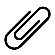 Any supporting evidenceComplete B7 if the discontinuation of a campus will also result in the discontinuation of a year level(s).Sign the submission of application at B14.Pre-KKPP123456789101112RegisteredProposedYearPKKPP123456TotalCurrent yearCurrent + 1Current + 2Current + 3Current + 4Current + 5Year789101112TotalCurrent yearCurrent + 1Current + 2Current + 3Current + 4Current + 5ProposedFinal year of early education period (Pre-Kindergarten)Early Years Learning Framework (Pre-Kindergarten)Pre-compulsory education period (Kindergarten)Western Australian Kindergarten Curriculum GuidelinesCompulsory education period (Pre-Primary to Year 10)Western Australian CurriculumOther Curriculum: Alternative reporting on student achievementCompulsory education period (Years 11 and 12)ATAR, General, Foundation, VET industry specific, and Preliminary Courses
(i.e. Western Australian Certificate of Education (WACE)Nationally recognised training delivered by a Registered Training OrganisationCambridge International A LevelsInternational Baccalaureate DiplomaOther qualification: Total # of students Total # of teaching staff Total # of education support staff Total # of other staff Pre-Kindergarten (Pre-K) and Kindergarten (K)Pre-Primary (PP) to
Year 6Year 7 to Year 12Teacher to student ratioMaximum Teacher to student ratioAverageClassroom staff to student ratioMaximum Not applicableNot applicableClassroom staff to student ratioAverageNot applicableNot applicablePre-KKPP123456Max. weekly hours Max. weekly hours --------------Annual hours Annual hours ----789101112Annual hoursAnnual hoursThe school’s proposed daily timetable showing the hours allocated for instruction each day.The school’s proposed daily timetable showing the hours allocated for instruction each day.The school’s proposed daily timetable showing the hours allocated for instruction each day.The school’s proposed daily timetable showing the hours allocated for instruction each day.The school’s proposed daily timetable showing the hours allocated for instruction each day.The school’s proposed daily timetable showing the hours allocated for instruction each day.The school’s proposed daily timetable showing the hours allocated for instruction each day.The school’s proposed daily timetable showing the hours allocated for instruction each day.The school’s proposed daily timetable showing the hours allocated for instruction each day.The school’s proposed daily timetable showing the hours allocated for instruction each day.early childhood teachers hold an approved early childhood qualification or have sufficient experience to teach early childhood (if applicable)other staff required to meet the Pre-Kindergarten and Kindergarten staff to student ratio hold, or are working towards, the required qualifications (if applicable)there are staff on the premises at all times that Pre-Kindergarten and Kindergarten students are present, with the required first aid, anaphylaxis and asthma training (if applicable)all new staff, including staff who commence after the beginning of the school year, are inducted into:the Code of Conduct,student safety and wellbeing policies, procedures and practices, andmandatory reporting law.compliance with local zoning regulations compliance with the Building Code of Australia and local planning regulationscompliance with occupational health and safety requirementsthe premises and facilities are safe and well maintained (including for boarding students if applicable)the premises and facilities are sufficient and appropriate for the provision of a satisfactory standard of education and satisfactory levels of care, including for boarding students (if applicable)the premises, including boarding premises where applicable, are so arranged, and their use so organised, as to effectively deter inappropriate interactions between students and staff, and between students, and to facilitate detection of any such interactions which may occur.all students enrolled are provided with adequate ancillary support as is necessary to ensure equity of access to educational programmesUnencumbered indoor space (sqm)Unencumbered outdoor space (sqm)Maximum number of students will use this space at any one time Advance determination made by the Minister for Education and Training for the change (if applicable)Evidence of the entitlement to occupy the proposed new site for the purposes of a schoolPolicies, procedures, etc relevant to students’ access to each part of the school’s premises and their use of the facilitiesA schedule of property lease or rental agreements, including the length of the lease or rental agreement and annual cost of accommodation servicesAny policies identified in Items 31, 32, 33, 34, or 35.Complete B8 if the addition of year levels will also result in the addition of a curriculum(s) (eg. the addition of Kindergarten).Sign the Premises and Facilities declaration at B13.Sign the submission of application at B14.Pre-KKPP123456789101112RegisteredProposedAny supporting evidenceComplete B8 if the discontinuation of year levels will also result in the discontinuation of a curriculum(s).Sign the submission of application at B14.RegisteredProposedFinal year of early education period (Pre-Kindergarten)Early Years Learning Framework (Pre-Kindergarten)Pre-compulsory education period (Kindergarten)Western Australian Kindergarten Curriculum GuidelinesCompulsory education period (Pre-Primary to Year 10)Western Australian CurriculumOther Curriculum: Alternative reporting on student achievementCompulsory education period (Years 11 and 12)ATAR, General, Foundation, VET industry specific, and Preliminary Courses
(i.e. Western Australian Certificate of Education (WACE)Nationally recognised training delivered by a Registered Training OrganisationCambridge International A LevelsInternational Baccalaureate DiplomaOther qualification: Curriculum Plan for the additional curriculum(s) (if applicable)Assessment and reporting policies and report templates for the additional curriculum(s) (if applicable)A copy of approval for an alternative curriculum or reporting from the School Curriculum Standards Authority (if applicable)Sign the submission of application at B14.Evidence of registration of the proposed name as a business nameSign the submission of application at B14.Proposed new governing body nameGoverning body addressSuburbPostcodeGoverning body postal addressSuburbPostcodeAustralian Business Number (ABN) or Australian Company Number (ACN)Name of governing body ChairChair’s email addressChair’s telephone numbers3Landline: Mobile: Mobile: Mobile: Ownership Management Control The constitution or policy specifies a separationThe governing body has formally delegated powers and/or functions to the PrincipalThe governing body has a process by which it assesses the Principal’s performanceOther (please specify): Constitution of the proposed new governing body.The CVs of the Chair and Treasurer (or equivalent).Governing body meeting agendas (including reports) and minutes for the past twelve monthsSchedule of professional learning undertaken by governing body members relevant to their role on the governing bodyStrategic planAny policy referred to in Items 45 - 50Delegation to the Principal if anyComplete the register of governing body members at B11.Sign the Statutory Declaration at B12 attesting to the fitness and propriety of the proposed governing body members.Sign the submission of application at B14.Start dateEnd date (members removed during the current period of registration)Title(Dr, Mr, Ms, etc)Full legal nameRole(i.e. Chair, Treasurer, Member, etc)Experience and qualifications relevant to roleVoting or non-voting(V/NV)NamePositionSignatureDateAssociations Incorporation Act 2015 (WA) sections 39 and 40Corporations Act 2001 (Cth) Part 2D.6Corporations (Aboriginal and Torres Strait Islander) Act 2006 (Cth) Division 279Other (please specify)Associations Incorporation Act 2015 (WA) sections 39 and 40Corporations Act 2001 (Cth) Part 2D.6Corporations (Aboriginal and Torres Strait Islander) Act 2006 (Cth) Division 279Other (please specify)(signature)(signature of authorised witness)The school’s buildings, facilities and grounds:1. 	Are suitable for the programs offered by the school and the students’ age levels.2. 	Comply with the Building Code of Australia and local planning regulations, where relevant.3. 	Comply with all applicable local government safety and health by-laws.4. 	Comply with the Occupational Safety and Health Act 1984 (WA) and Occupational Safety and Health Regulations 1996.5. 	Comply with the Disability (Access to Premises – Buildings) Standards 2010 (Cth), if applicable.Vehicles owned or leased by the school:Comply with all licensing, inspection, maintenance and safety requirements for vehicles used to transport students.The school’s buildings and facilities for boarding:1. 	Provide or will provide a suitable and pleasant environment for the promotion of the health, safety, educational progress and wellbeing of its students.2. 	Comply with the Building Code of Australia and other local planning regulations, where relevant.3. 	Comply with all applicable local government by-laws.4. 	Comply with the Occupational Safety and Health Act 1984 (WA) and Occupational Safety and Health Regulations 1996.5. 	Comply with the Disability (Access to Premises – Buildings) Standards 2010 (Cth),6.	Are or will be fit for purpose, safe, hygienic, well-maintained, sufficient and appropriate for the accommodation of boarding students and for the numbers of students to be accommodated.NamePositionSignatureDateNamePositionSignatureDate